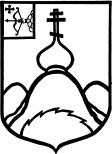 О внесении изменений в постановление администрации Опаринского муниципального округа от 18.02.2022 № 148 «О  предоставлении гражданами, претендующими на замещение должностей руководителей муниципальных учреждений, и руководителями муниципальных учреждений сведений о своих доходах, об имуществе и обязательствах имущественного характера, а также о доходах, об имуществе и обязательствах имущественного характера своих супруги (супруга) и несовершеннолетних детейВ соответствии со статьей 275 Трудового кодекса Российской Федерации, Указом Президента Российской Федерации от 10.12.2020 № 778 «О мерах по реализации отднельных положений Федерального закона «О цифровых финансовых активах, цифровой валюте и о внесении изменений в отдельные законодательные акты Российской Федерации», статьей 8 Федерального закона от 25.12.2008 N 273-ФЗ "О противодействии коррупции", постановлением Правительства Кировской области от 19.02.2013 N 196/72 "О представлении гражданами, претендующими на замещение должностей руководителей Кировских областных государственных учреждений, и руководителями Кировских областных государственных учреждений сведений о своих доходах, об имуществе и обязательствах имущественного характера, а также о доходах, об имуществе и обязательствах имущественного характера своих супруги (супруга) и несовершеннолетних детей" администрация Опаринского муниципального округа ПОСТАНОВЛЯЕТ:1. Внести в Положение о предоставлении гражданами, претендующими на замещение должностей руководителей муниципальных  учреждений, и руководителями муниципальных  учреждений сведений о своих доходах, об имуществе и обязательствах имущественного характера, а также о доходах, об имуществе и обязательствах имущественного характера своих супруги (супруга) и несовершеннолетних детей, утвержденное постановлением администрации Опаринского муниципального округа от 18.02.2022 (далее - Положение), следующие изменения: 1.1. Пункт 7 Положения изложить в новой редакции:«7. Сведения о доходах, об имуществе и обязательствах имущественного характера, представленные руководителем муниципального учреждения, размещаются на официальном сайте администрации Опаринского муниципального округа и представляются общероссийским средствам массовой информации для опубликования по их запросам».1.2. Приложение к Положению «Заявление о невозможности по объективным причинам представить сведения о доходах, об имуществе и обязательствах имущественного характера своих супруги (супруга) и несовершеннолетних детей» изложить в новой редакции. Прилагается.2.     Контроль за исполнением настоящего постановления возложить на управляющего делами и хозяйственного обеспечения администрации Опаринского муниципального округа.3.     Настоящее постановление вступает в соответствии с действующим законодательством.Глава Опаринского муниципального округа                                   А.Д.МакаровПриложениек ПоложениюАДМИНИСТРАЦИЯ ОПАРИНСКОГО МУНИЦИПАЛЬНОГО ОКРУГАПОСТАНОВЛЕНИЕАДМИНИСТРАЦИЯ ОПАРИНСКОГО МУНИЦИПАЛЬНОГО ОКРУГАПОСТАНОВЛЕНИЕАДМИНИСТРАЦИЯ ОПАРИНСКОГО МУНИЦИПАЛЬНОГО ОКРУГАПОСТАНОВЛЕНИЕ22.09.2022№607              пгт Опарино пгт Опарино пгт Опарино ______________________________(принятое решение)______________________________(принятое решение)______________________________(принятое решение)___________________________________(должность, фамилия, имя, отчество (последнее - при наличии)      руководителя администрации Опаринского муниципального округа)___________________________________(должность, фамилия, имя, отчество (последнее - при наличии) руководителя администрации Опаринского муниципальногоокруга)___________________________________(должность, фамилия, имя, отчество (последнее - при наличии)      руководителя администрации Опаринского муниципального округа)___________________________________(должность, фамилия, имя, отчество (последнее - при наличии) руководителя администрации Опаринского муниципальногоокруга)___________________________________(должность, фамилия, имя, отчество (последнее - при наличии)      руководителя администрации Опаринского муниципального округа)___________________________________(должность, фамилия, имя, отчество (последнее - при наличии) руководителя администрации Опаринского муниципальногоокруга)ЗАЯВЛЕНИЕо невозможности по объективным причинам представить сведенияо доходах, об имуществе и обязательствах имущественногохарактера своих супруги (супруга) и несовершеннолетних детейЗАЯВЛЕНИЕо невозможности по объективным причинам представить сведенияо доходах, об имуществе и обязательствах имущественногохарактера своих супруги (супруга) и несовершеннолетних детейЗАЯВЛЕНИЕо невозможности по объективным причинам представить сведенияо доходах, об имуществе и обязательствах имущественногохарактера своих супруги (супруга) и несовершеннолетних детейЗАЯВЛЕНИЕо невозможности по объективным причинам представить сведенияо доходах, об имуществе и обязательствах имущественногохарактера своих супруги (супруга) и несовершеннолетних детейЗАЯВЛЕНИЕо невозможности по объективным причинам представить сведенияо доходах, об имуществе и обязательствах имущественногохарактера своих супруги (супруга) и несовершеннолетних детейЗАЯВЛЕНИЕо невозможности по объективным причинам представить сведенияо доходах, об имуществе и обязательствах имущественногохарактера своих супруги (супруга) и несовершеннолетних детейЯ, _______________________________________________________________________________________________________________________________________,(фамилия, имя, отчество (последнее - при наличии))сообщаю о невозможности представить сведения о доходах, об имуществе и обязательствах имущественного характера  ______________________________                                                                                         (фамилии, имена, отчества)Я, _______________________________________________________________________________________________________________________________________,(фамилия, имя, отчество (последнее - при наличии))сообщаю о невозможности представить сведения о доходах, об имуществе и обязательствах имущественного характера  ______________________________                                                                                         (фамилии, имена, отчества)Я, _______________________________________________________________________________________________________________________________________,(фамилия, имя, отчество (последнее - при наличии))сообщаю о невозможности представить сведения о доходах, об имуществе и обязательствах имущественного характера  ______________________________                                                                                         (фамилии, имена, отчества)Я, _______________________________________________________________________________________________________________________________________,(фамилия, имя, отчество (последнее - при наличии))сообщаю о невозможности представить сведения о доходах, об имуществе и обязательствах имущественного характера  ______________________________                                                                                         (фамилии, имена, отчества)Я, _______________________________________________________________________________________________________________________________________,(фамилия, имя, отчество (последнее - при наличии))сообщаю о невозможности представить сведения о доходах, об имуществе и обязательствах имущественного характера  ______________________________                                                                                         (фамилии, имена, отчества)Я, _______________________________________________________________________________________________________________________________________,(фамилия, имя, отчество (последнее - при наличии))сообщаю о невозможности представить сведения о доходах, об имуществе и обязательствах имущественного характера  ______________________________                                                                                         (фамилии, имена, отчества)(последние - при наличии) супруги (супруга) и несовершеннолетних детей)___________________________________________________________________________________за отчетный период с "____" ________ 20___ г. по "____" _______ 20___ г.(последние - при наличии) супруги (супруга) и несовершеннолетних детей)___________________________________________________________________________________за отчетный период с "____" ________ 20___ г. по "____" _______ 20___ г.(последние - при наличии) супруги (супруга) и несовершеннолетних детей)___________________________________________________________________________________за отчетный период с "____" ________ 20___ г. по "____" _______ 20___ г.(последние - при наличии) супруги (супруга) и несовершеннолетних детей)___________________________________________________________________________________за отчетный период с "____" ________ 20___ г. по "____" _______ 20___ г.(последние - при наличии) супруги (супруга) и несовершеннолетних детей)___________________________________________________________________________________за отчетный период с "____" ________ 20___ г. по "____" _______ 20___ г.(последние - при наличии) супруги (супруга) и несовершеннолетних детей)___________________________________________________________________________________за отчетный период с "____" ________ 20___ г. по "____" _______ 20___ г.по следующим  причинам:__________________________________________________(указываются причины и обстоятельств__________________________________________________(указываются причины и обстоятельств__________________________________________________(указываются причины и обстоятельств__________________________________________________(указываются причины и обстоятельств__________________________________________________(указываются причины и обстоятельств_______________________________________________________________________________необходимые для оценки объективности и уважительности непредставления_______________________________________________________________________________сведений о доходах, об имуществе и обязательствах имущественного характера_______________________________________________________________________________своих супруги (супруга) и несовершеннолетних детей)Меры, принятые для представления сведений о доходах, об имуществе и обязательствах имущественного характера своих супруги (супруга) и несовершеннолетних детей: __________________________________________________________________________________________________________________________________К заявлению прилагаю документы, подтверждающие вышеизложенную информацию:1. _______________________________________________________________2. _______________________________________________________________3. ______________________________________________________________________________________________________________________________________________необходимые для оценки объективности и уважительности непредставления_______________________________________________________________________________сведений о доходах, об имуществе и обязательствах имущественного характера_______________________________________________________________________________своих супруги (супруга) и несовершеннолетних детей)Меры, принятые для представления сведений о доходах, об имуществе и обязательствах имущественного характера своих супруги (супруга) и несовершеннолетних детей: __________________________________________________________________________________________________________________________________К заявлению прилагаю документы, подтверждающие вышеизложенную информацию:1. _______________________________________________________________2. _______________________________________________________________3. ______________________________________________________________________________________________________________________________________________необходимые для оценки объективности и уважительности непредставления_______________________________________________________________________________сведений о доходах, об имуществе и обязательствах имущественного характера_______________________________________________________________________________своих супруги (супруга) и несовершеннолетних детей)Меры, принятые для представления сведений о доходах, об имуществе и обязательствах имущественного характера своих супруги (супруга) и несовершеннолетних детей: __________________________________________________________________________________________________________________________________К заявлению прилагаю документы, подтверждающие вышеизложенную информацию:1. _______________________________________________________________2. _______________________________________________________________3. ______________________________________________________________________________________________________________________________________________необходимые для оценки объективности и уважительности непредставления_______________________________________________________________________________сведений о доходах, об имуществе и обязательствах имущественного характера_______________________________________________________________________________своих супруги (супруга) и несовершеннолетних детей)Меры, принятые для представления сведений о доходах, об имуществе и обязательствах имущественного характера своих супруги (супруга) и несовершеннолетних детей: __________________________________________________________________________________________________________________________________К заявлению прилагаю документы, подтверждающие вышеизложенную информацию:1. _______________________________________________________________2. _______________________________________________________________3. ______________________________________________________________________________________________________________________________________________необходимые для оценки объективности и уважительности непредставления_______________________________________________________________________________сведений о доходах, об имуществе и обязательствах имущественного характера_______________________________________________________________________________своих супруги (супруга) и несовершеннолетних детей)Меры, принятые для представления сведений о доходах, об имуществе и обязательствах имущественного характера своих супруги (супруга) и несовершеннолетних детей: __________________________________________________________________________________________________________________________________К заявлению прилагаю документы, подтверждающие вышеизложенную информацию:1. _______________________________________________________________2. _______________________________________________________________3. ______________________________________________________________________________________________________________________________________________необходимые для оценки объективности и уважительности непредставления_______________________________________________________________________________сведений о доходах, об имуществе и обязательствах имущественного характера_______________________________________________________________________________своих супруги (супруга) и несовершеннолетних детей)Меры, принятые для представления сведений о доходах, об имуществе и обязательствах имущественного характера своих супруги (супруга) и несовершеннолетних детей: __________________________________________________________________________________________________________________________________К заявлению прилагаю документы, подтверждающие вышеизложенную информацию:1. _______________________________________________________________2. _______________________________________________________________3. _______________________________________________________________"___" _________ 20___ г.(подпись руководителя муниципального  учреждения)(подпись руководителя муниципального  учреждения)(фамилия, инициалы)_______________________________________________________________(фамилия, инициалы и подпись лица, принявшего заявление)_______________________________________________________________(фамилия, инициалы и подпись лица, принявшего заявление)_______________________________________________________________(фамилия, инициалы и подпись лица, принявшего заявление)_______________________________________________________________(фамилия, инициалы и подпись лица, принявшего заявление)_______________________________________________________________(фамилия, инициалы и подпись лица, принявшего заявление)_______________________________________________________________(фамилия, инициалы и подпись лица, принявшего заявление)